CYGNSS Raw IF Data File FormatUM Document 148-0354S. MuskoT. Butler05-Sep-2017IntroductionThis document contains a description of the format of raw IF (intermediate frequency) data files created by the CYGNSS Science Operations Center (SOC). These files are delivered to the science team for analysis.OverviewThe SOC delivers two files for each raw IF data collection: one Raw IF Metadata file and one Raw IF Data file.Byte Ordering and Data Types All multi-byte values are stored in big endian order. The DDMI uses the ANSI/IEEE 754 standard for binary floating-point arithmetic. The “FLOAT” floating point number is stored using four bytes (32 bits: 1 sign bit, 8 bit exponent and 23 bit fraction). The first byte consists of the sign bit followed by the 7 most significant bits of the biased exponent. The second byte contains the least significant bit of the biased exponent and the 7 most significant bits of the fraction. The remaining 2 bytes complete the fraction.In the double precision format, “DOUBLE”, more bits are used in the mantissa (for increased precision) and the exponent (for increased range). The first byte contains the sign bit of the mantissa and 7 most significant bits of the biased exponent. The second byte holds the 4 least significant bits of the biased exponent followed by the 4 most significant bits of the fraction. The remaining 6 bytes hold the remaining bits of the fraction.Raw IF Metadata File ContentsThe Raw IF Metadata file contains the ID of the spacecraft, a single Data Recorder Track 0 (DRT0) packet and one or more Pulse per Second (PPS) tables.The PPS table provides the sample index of the data recorder latched on each measurement tick. Since the nominal measurement tick rate is 10Hz this packet contains 10 sample index values. The intention is that this information can be used when post-processing the raw data recorded from the receiver in order to align the post-processing calculations with the correct samples used by the receiver in the real time processing. This would allow comparison of post-processed data with the real-time navigation solution etc. Tick 0 is the PPS tick on which the measurements used for the DDMI’s navigation solution are latched.Raw IF Data File ContentsRaw IF data files contain only binary raw IF data, no metadata. The source of the binary raw IF data is Byte 9 through Byte N of the File Transfer Packet Data (FD00) packets emitted by the DDMI. The complete contents of the FD00 packet is listed in Table 6 below.The raw IF file contains Bytes 9-N of multiple contiguous FD00 packets. The FD00 packets are expected to contain consecutive Sequence Byte numbers. If a missing FD00 packet is detected, 2048 zero bytes are inserted in the raw IF file in place of the missing data.Note that the first packet FD00 packet in the stream carries a DRT0 header block (see Table 2) at the beginning of the data bytes. The rest of this first packet and all subsequent packets contain the binary raw IF sample data. See Appendix A for the format.Appendix A - Raw Data FormatsA number of data formats are used internally by the DDMI to allow for different numbers of collection channels. These are bit-packed for optimum storage size. The following tables specify the mapping of front-end samples to the raw data file.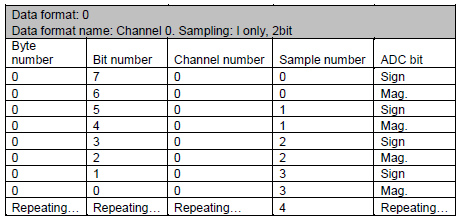 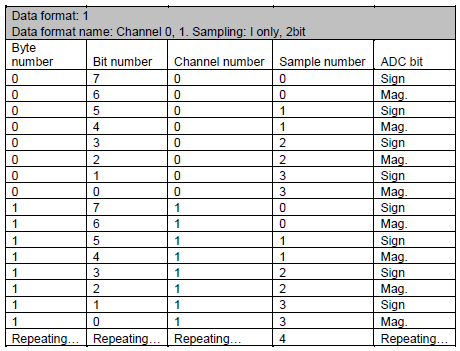 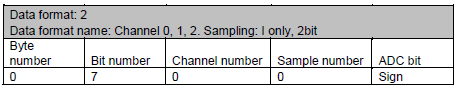 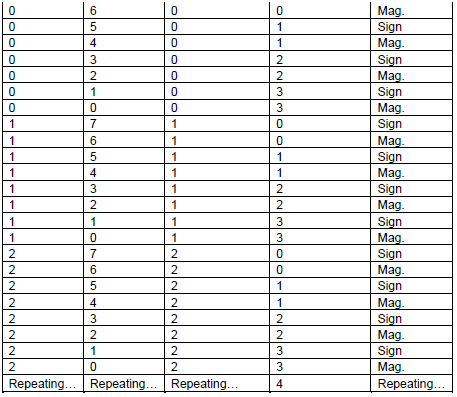 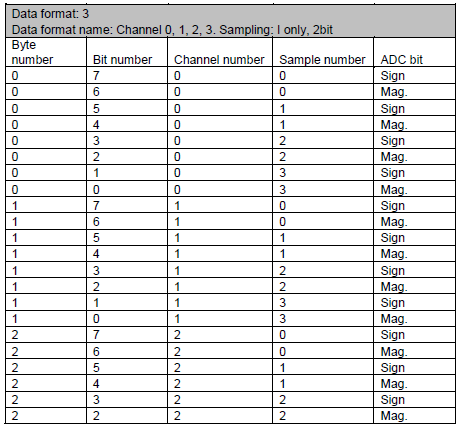 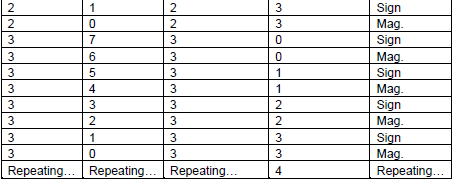 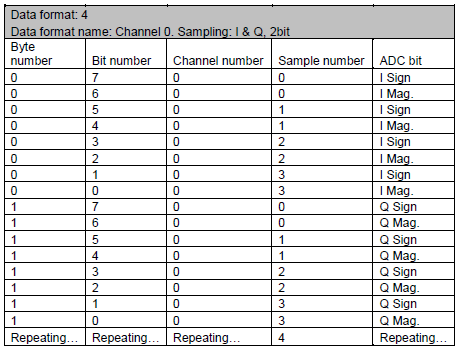 Table 1 – Raw IF Metadata File ContentsTable 1 – Raw IF Metadata File ContentsTable 1 – Raw IF Metadata File ContentsBytesDescriptionNotes0Spacecraft SCID from SwRI document 17790-ObsID, Observatory Unique Identifier Specification0xF7: CYGNSS 10xF9: CYGNSS 20x2B: CYGNSS 30x2C: CYGNSS 40x2F: CYGNSS 50x36: CYGNSS 60x37: CYGNSS 70x49: CYGNSS 80x00: end to end simulator0x0E: engineering model0x0D: default1-35DRT0 packet. See Table 2 below.36-83First PPS table. See Table 3 below.84-NAdditional PPS tables. See Table 3 below.Table 2 – Data Recorder Track 0 (DRT0) PacketTable 2 – Data Recorder Track 0 (DRT0) PacketTable 2 – Data Recorder Track 0 (DRT0) PacketBytesDescriptionNotes0-3Packet Type ASCII “DRT0”Four ASCII chars4-5GPS weeks at startWeeks since Jan 6 1980, unsigned integer6-9GPS seconds at startSecond of week, unsigned integer10Data format – Using format identifier see Table 411-14Sample Rateunsigned integer, Hz15Channel 0: Frontend selection, See Table 516-19Channel 0: LO Frequencyunsigned integer, Hz20Channel 1: Frontend selection, See Table 521-24Channel 1: Carrier Frequencyunsigned integer, Hz25Channel 2: Frontend selection, See Table 526-29Channel 2: LO Frequencyunsigned integer, Hz30Channel 3: Frontend selection, See Table 531-34Channel 3: LO Frequencyunsigned integer, HzTable 3 – Pulse Per Second (PPS) TableTable 3 – Pulse Per Second (PPS) TableTable 3 – Pulse Per Second (PPS) TableBytesDescriptionNotes0-7GPS seconds of last PPSGPS seconds of week, DOUBLE8-11Tick 0 Sample Index (PPS Tick)Unsigned integer12-15Tick 1 Sample Index“16-19Tick 2 Sample Index“20-23Tick 3 Sample Index“24-27Tick 4 Sample Index“28-31Tick 5 Sample Index“32-35Tick 6 Sample Index“36-39Tick 7 Sample Index“40-43Tick 8 Sample Index“44-47Tick 9 Sample Index“Table 4 – Data FormatTable 4 – Data FormatTable 4 – Data FormatTable 4 – Data FormatValueData FormatDescriptionADC Precision0Channel 1, I OnlyRecords data from source into data recorder channel 0, sampling I only2 bit (Sign-Mag)1Channels 1, 2 - I OnlyRecords data from source into data recorder channel 0 and 1, sampling I only2 bit (Sign-Mag)2Channels 1, 2, 3 - I OnlyRecords data from source into data recorder channel 0, 1 and 2, sampling I only2 bit (Sign-Mag)3Channels 1, 2, 3, 4 - I OnlyRecords data from source into all four data recorder channels, sampling I only2 bit (Sign-Mag)4Channel 1 - I and QRecords data from source into data recorder channel 0, sampling I and Q2 bit (Sign-Mag)Table 5 – Front End SelectionTable 5 – Front End SelectionValueDescription1RF 1 - MAX2769 (zenith antenna)2RF 2 – MAX2769 (starboard antenna)3RF 3 – MAX2769 (port antenna)4RF 4 – MAX2769 (unimplemented)Table 6 – FD00 PacketTable 6 – FD00 PacketTable 6 – FD00 PacketBytesDescriptionNotes0SpW Target Logical AddressUnsigned integer1SpW Protocol ID“2-5Packet Type ASCII “FD00”“6-7Packet Length – Length of data excluding all header bytes“8Sequence Byte“9Data byte 0, binary raw IF data 10Data byte 111Data byte 2……NLast data byte